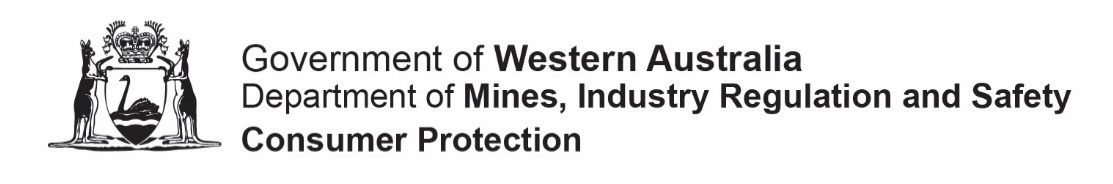 Change of circumstances (for charitable collections licence holders)Change of circumstances (for charitable collections licence holders)Change of circumstances (for charitable collections licence holders)Change of circumstances (for charitable collections licence holders)Change of circumstances (for charitable collections licence holders)Change of circumstances (for charitable collections licence holders)Change of circumstances (for charitable collections licence holders)Change of circumstances (for charitable collections licence holders)Change of circumstances (for charitable collections licence holders)Change of circumstances (for charitable collections licence holders)Change of circumstances (for charitable collections licence holders)Charitable Collections Act 1946 and Charitable Collections Regulations 1947Charitable Collections Act 1946 and Charitable Collections Regulations 1947Charitable Collections Act 1946 and Charitable Collections Regulations 1947Charitable Collections Act 1946 and Charitable Collections Regulations 1947Charitable Collections Act 1946 and Charitable Collections Regulations 1947Charitable Collections Act 1946 and Charitable Collections Regulations 1947Charitable Collections Act 1946 and Charitable Collections Regulations 1947Charitable Collections Act 1946 and Charitable Collections Regulations 1947Charitable Collections Act 1946 and Charitable Collections Regulations 1947Charitable Collections Act 1946 and Charitable Collections Regulations 1947Charitable Collections Act 1946 and Charitable Collections Regulations 1947PurposeUse this form to notify the Commissioner for Consumer Protection (Commissioner) of any changes to a charitable collections licence holder’s address, executive officers, name, corporate structure, auditor or reviewer.Instructions Sections A, B, C, D,E or F may be lodged independently with this first page and declaration. It may not be necessary to complete every section of the form.Type directly into this form electronically before printing and signing it, or hand print neatly using an ink pen in block letters. If there is insufficient space in any section of the form, you may photocopy the relevant pages and submit as part of this form.How to lodge this formReturn this completed form together with any attachments by email to charities@dmirs.wa.gov.au. Please retain a copy of this form for your records.If you need assistance completing this form, contact the Associations and Charities Branch on (08) 6552 9364.  PurposeUse this form to notify the Commissioner for Consumer Protection (Commissioner) of any changes to a charitable collections licence holder’s address, executive officers, name, corporate structure, auditor or reviewer.Instructions Sections A, B, C, D,E or F may be lodged independently with this first page and declaration. It may not be necessary to complete every section of the form.Type directly into this form electronically before printing and signing it, or hand print neatly using an ink pen in block letters. If there is insufficient space in any section of the form, you may photocopy the relevant pages and submit as part of this form.How to lodge this formReturn this completed form together with any attachments by email to charities@dmirs.wa.gov.au. Please retain a copy of this form for your records.If you need assistance completing this form, contact the Associations and Charities Branch on (08) 6552 9364.  PurposeUse this form to notify the Commissioner for Consumer Protection (Commissioner) of any changes to a charitable collections licence holder’s address, executive officers, name, corporate structure, auditor or reviewer.Instructions Sections A, B, C, D,E or F may be lodged independently with this first page and declaration. It may not be necessary to complete every section of the form.Type directly into this form electronically before printing and signing it, or hand print neatly using an ink pen in block letters. If there is insufficient space in any section of the form, you may photocopy the relevant pages and submit as part of this form.How to lodge this formReturn this completed form together with any attachments by email to charities@dmirs.wa.gov.au. Please retain a copy of this form for your records.If you need assistance completing this form, contact the Associations and Charities Branch on (08) 6552 9364.  PurposeUse this form to notify the Commissioner for Consumer Protection (Commissioner) of any changes to a charitable collections licence holder’s address, executive officers, name, corporate structure, auditor or reviewer.Instructions Sections A, B, C, D,E or F may be lodged independently with this first page and declaration. It may not be necessary to complete every section of the form.Type directly into this form electronically before printing and signing it, or hand print neatly using an ink pen in block letters. If there is insufficient space in any section of the form, you may photocopy the relevant pages and submit as part of this form.How to lodge this formReturn this completed form together with any attachments by email to charities@dmirs.wa.gov.au. Please retain a copy of this form for your records.If you need assistance completing this form, contact the Associations and Charities Branch on (08) 6552 9364.  PurposeUse this form to notify the Commissioner for Consumer Protection (Commissioner) of any changes to a charitable collections licence holder’s address, executive officers, name, corporate structure, auditor or reviewer.Instructions Sections A, B, C, D,E or F may be lodged independently with this first page and declaration. It may not be necessary to complete every section of the form.Type directly into this form electronically before printing and signing it, or hand print neatly using an ink pen in block letters. If there is insufficient space in any section of the form, you may photocopy the relevant pages and submit as part of this form.How to lodge this formReturn this completed form together with any attachments by email to charities@dmirs.wa.gov.au. Please retain a copy of this form for your records.If you need assistance completing this form, contact the Associations and Charities Branch on (08) 6552 9364.  PurposeUse this form to notify the Commissioner for Consumer Protection (Commissioner) of any changes to a charitable collections licence holder’s address, executive officers, name, corporate structure, auditor or reviewer.Instructions Sections A, B, C, D,E or F may be lodged independently with this first page and declaration. It may not be necessary to complete every section of the form.Type directly into this form electronically before printing and signing it, or hand print neatly using an ink pen in block letters. If there is insufficient space in any section of the form, you may photocopy the relevant pages and submit as part of this form.How to lodge this formReturn this completed form together with any attachments by email to charities@dmirs.wa.gov.au. Please retain a copy of this form for your records.If you need assistance completing this form, contact the Associations and Charities Branch on (08) 6552 9364.  PurposeUse this form to notify the Commissioner for Consumer Protection (Commissioner) of any changes to a charitable collections licence holder’s address, executive officers, name, corporate structure, auditor or reviewer.Instructions Sections A, B, C, D,E or F may be lodged independently with this first page and declaration. It may not be necessary to complete every section of the form.Type directly into this form electronically before printing and signing it, or hand print neatly using an ink pen in block letters. If there is insufficient space in any section of the form, you may photocopy the relevant pages and submit as part of this form.How to lodge this formReturn this completed form together with any attachments by email to charities@dmirs.wa.gov.au. Please retain a copy of this form for your records.If you need assistance completing this form, contact the Associations and Charities Branch on (08) 6552 9364.  PurposeUse this form to notify the Commissioner for Consumer Protection (Commissioner) of any changes to a charitable collections licence holder’s address, executive officers, name, corporate structure, auditor or reviewer.Instructions Sections A, B, C, D,E or F may be lodged independently with this first page and declaration. It may not be necessary to complete every section of the form.Type directly into this form electronically before printing and signing it, or hand print neatly using an ink pen in block letters. If there is insufficient space in any section of the form, you may photocopy the relevant pages and submit as part of this form.How to lodge this formReturn this completed form together with any attachments by email to charities@dmirs.wa.gov.au. Please retain a copy of this form for your records.If you need assistance completing this form, contact the Associations and Charities Branch on (08) 6552 9364.  PurposeUse this form to notify the Commissioner for Consumer Protection (Commissioner) of any changes to a charitable collections licence holder’s address, executive officers, name, corporate structure, auditor or reviewer.Instructions Sections A, B, C, D,E or F may be lodged independently with this first page and declaration. It may not be necessary to complete every section of the form.Type directly into this form electronically before printing and signing it, or hand print neatly using an ink pen in block letters. If there is insufficient space in any section of the form, you may photocopy the relevant pages and submit as part of this form.How to lodge this formReturn this completed form together with any attachments by email to charities@dmirs.wa.gov.au. Please retain a copy of this form for your records.If you need assistance completing this form, contact the Associations and Charities Branch on (08) 6552 9364.  PurposeUse this form to notify the Commissioner for Consumer Protection (Commissioner) of any changes to a charitable collections licence holder’s address, executive officers, name, corporate structure, auditor or reviewer.Instructions Sections A, B, C, D,E or F may be lodged independently with this first page and declaration. It may not be necessary to complete every section of the form.Type directly into this form electronically before printing and signing it, or hand print neatly using an ink pen in block letters. If there is insufficient space in any section of the form, you may photocopy the relevant pages and submit as part of this form.How to lodge this formReturn this completed form together with any attachments by email to charities@dmirs.wa.gov.au. Please retain a copy of this form for your records.If you need assistance completing this form, contact the Associations and Charities Branch on (08) 6552 9364.  PurposeUse this form to notify the Commissioner for Consumer Protection (Commissioner) of any changes to a charitable collections licence holder’s address, executive officers, name, corporate structure, auditor or reviewer.Instructions Sections A, B, C, D,E or F may be lodged independently with this first page and declaration. It may not be necessary to complete every section of the form.Type directly into this form electronically before printing and signing it, or hand print neatly using an ink pen in block letters. If there is insufficient space in any section of the form, you may photocopy the relevant pages and submit as part of this form.How to lodge this formReturn this completed form together with any attachments by email to charities@dmirs.wa.gov.au. Please retain a copy of this form for your records.If you need assistance completing this form, contact the Associations and Charities Branch on (08) 6552 9364.  ORGANISATION DETAILSORGANISATION DETAILSORGANISATION DETAILSORGANISATION DETAILSORGANISATION DETAILSORGANISATION DETAILSORGANISATION DETAILSORGANISATION DETAILSORGANISATION DETAILSORGANISATION DETAILSORGANISATION DETAILSThe organisation’s legal registered nameThe organisation’s legal registered nameThe organisation’s legal registered nameThe organisation’s legal registered nameThe organisation’s legal registered nameThe organisation’s legal registered nameThe organisation’s legal registered nameThe organisation’s legal registered nameWA licence numberWA licence numberWA licence numberWA licence numberAustralian Business Number (ABN)Australian Business Number (ABN)Australian Business Number (ABN)CCCONTACT DETAILS CONTACT DETAILS CONTACT DETAILS CONTACT DETAILS CONTACT DETAILS CONTACT DETAILS CONTACT DETAILS CONTACT DETAILS CONTACT DETAILS CONTACT DETAILS CONTACT DETAILS Who should be contacted if there is a query about this form?Who should be contacted if there is a query about this form?Who should be contacted if there is a query about this form?Who should be contacted if there is a query about this form?Who should be contacted if there is a query about this form?Who should be contacted if there is a query about this form?Who should be contacted if there is a query about this form?The person signing this formThe person signing this formThe person signing this formThe person signing this formThe person signing this formThe contact shown below:The contact shown below:The contact shown below:The contact shown below:The contact shown below:Name of contactName of contactName of contactName of contactName of contactName of contactName of contactContact number (Landline or Mobile)Contact number (Landline or Mobile)Contact number (Landline or Mobile)EmailPosition held (CEO, CFO, Chairperson/President, Secretary, Treasurer)Position held (CEO, CFO, Chairperson/President, Secretary, Treasurer)Position held (CEO, CFO, Chairperson/President, Secretary, Treasurer)Position held (CEO, CFO, Chairperson/President, Secretary, Treasurer)Position held (CEO, CFO, Chairperson/President, Secretary, Treasurer)Position held (CEO, CFO, Chairperson/President, Secretary, Treasurer)Position held (CEO, CFO, Chairperson/President, Secretary, Treasurer)A CHANGE OF ORGANISATIONS CONTACT PERSONA CHANGE OF ORGANISATIONS CONTACT PERSONA CHANGE OF ORGANISATIONS CONTACT PERSONA CHANGE OF ORGANISATIONS CONTACT PERSONA CHANGE OF ORGANISATIONS CONTACT PERSONA CHANGE OF ORGANISATIONS CONTACT PERSONA CHANGE OF ORGANISATIONS CONTACT PERSONA CHANGE OF ORGANISATIONS CONTACT PERSONA CHANGE OF ORGANISATIONS CONTACT PERSONA CHANGE OF ORGANISATIONS CONTACT PERSONA CHANGE OF ORGANISATIONS CONTACT PERSONA CHANGE OF ORGANISATIONS CONTACT PERSONA CHANGE OF ORGANISATIONS CONTACT PERSONA CHANGE OF ORGANISATIONS CONTACT PERSONA CHANGE OF ORGANISATIONS CONTACT PERSONA CHANGE OF ORGANISATIONS CONTACT PERSONA CHANGE OF ORGANISATIONS CONTACT PERSONA CHANGE OF ORGANISATIONS CONTACT PERSONA CHANGE OF ORGANISATIONS CONTACT PERSONA CHANGE OF ORGANISATIONS CONTACT PERSONUse this section if the organisations nominated contact person has changed.Use this section if the organisations nominated contact person has changed.Use this section if the organisations nominated contact person has changed.Use this section if the organisations nominated contact person has changed.Use this section if the organisations nominated contact person has changed.Use this section if the organisations nominated contact person has changed.Use this section if the organisations nominated contact person has changed.Use this section if the organisations nominated contact person has changed.Use this section if the organisations nominated contact person has changed.Use this section if the organisations nominated contact person has changed.Use this section if the organisations nominated contact person has changed.Use this section if the organisations nominated contact person has changed.Use this section if the organisations nominated contact person has changed.Use this section if the organisations nominated contact person has changed.Use this section if the organisations nominated contact person has changed.Use this section if the organisations nominated contact person has changed.Name of the organisations new contact person Name of the organisations new contact person Name of the organisations new contact person Name of the organisations new contact person Name of the organisations new contact person Name of the organisations new contact person Name of the organisations new contact person Name of the organisations new contact person Name of the organisations new contact person Name of the organisations new contact person Name of the organisations new contact person Name of the organisations new contact person Name of the organisations new contact person Name of the organisations new contact person Name of the organisations new contact person Name of the organisations new contact person Telephone number (Landline or Mobile)Telephone number (Landline or Mobile)Telephone number (Landline or Mobile)Telephone number (Landline or Mobile)Telephone number (Landline or Mobile)Telephone number (Landline or Mobile)Telephone number (Landline or Mobile)Telephone number (Landline or Mobile)EmailEmailEmailEmailEmailEmailEmailPosition held (CEO, CFO, Chairperson/President, Secretary, Treasurer)Position held (CEO, CFO, Chairperson/President, Secretary, Treasurer)Position held (CEO, CFO, Chairperson/President, Secretary, Treasurer)Position held (CEO, CFO, Chairperson/President, Secretary, Treasurer)Position held (CEO, CFO, Chairperson/President, Secretary, Treasurer)Position held (CEO, CFO, Chairperson/President, Secretary, Treasurer)Position held (CEO, CFO, Chairperson/President, Secretary, Treasurer)Position held (CEO, CFO, Chairperson/President, Secretary, Treasurer)Position held (CEO, CFO, Chairperson/President, Secretary, Treasurer)Position held (CEO, CFO, Chairperson/President, Secretary, Treasurer)Position held (CEO, CFO, Chairperson/President, Secretary, Treasurer)Position held (CEO, CFO, Chairperson/President, Secretary, Treasurer)Position held (CEO, CFO, Chairperson/President, Secretary, Treasurer)Position held (CEO, CFO, Chairperson/President, Secretary, Treasurer)Position held (CEO, CFO, Chairperson/President, Secretary, Treasurer)Position held (CEO, CFO, Chairperson/President, Secretary, Treasurer)Commencement date (DD/MM/YY)Commencement date (DD/MM/YY)Commencement date (DD/MM/YY)Commencement date (DD/MM/YY)Commencement date (DD/MM/YY)Commencement date (DD/MM/YY)Commencement date (DD/MM/YY)Commencement date (DD/MM/YY)B. CHANGE OF ORGANISATIONS ADDRESS B. CHANGE OF ORGANISATIONS ADDRESS B. CHANGE OF ORGANISATIONS ADDRESS B. CHANGE OF ORGANISATIONS ADDRESS B. CHANGE OF ORGANISATIONS ADDRESS B. CHANGE OF ORGANISATIONS ADDRESS B. CHANGE OF ORGANISATIONS ADDRESS B. CHANGE OF ORGANISATIONS ADDRESS B. CHANGE OF ORGANISATIONS ADDRESS B. CHANGE OF ORGANISATIONS ADDRESS B. CHANGE OF ORGANISATIONS ADDRESS B. CHANGE OF ORGANISATIONS ADDRESS B. CHANGE OF ORGANISATIONS ADDRESS B. CHANGE OF ORGANISATIONS ADDRESS B. CHANGE OF ORGANISATIONS ADDRESS B. CHANGE OF ORGANISATIONS ADDRESS B. CHANGE OF ORGANISATIONS ADDRESS B. CHANGE OF ORGANISATIONS ADDRESS B. CHANGE OF ORGANISATIONS ADDRESS B. CHANGE OF ORGANISATIONS ADDRESS Use this section if the organisations contact address, phone number of email has changed.Use this section if the organisations contact address, phone number of email has changed.Use this section if the organisations contact address, phone number of email has changed.Use this section if the organisations contact address, phone number of email has changed.Use this section if the organisations contact address, phone number of email has changed.Use this section if the organisations contact address, phone number of email has changed.Use this section if the organisations contact address, phone number of email has changed.Use this section if the organisations contact address, phone number of email has changed.Use this section if the organisations contact address, phone number of email has changed.Use this section if the organisations contact address, phone number of email has changed.Use this section if the organisations contact address, phone number of email has changed.Use this section if the organisations contact address, phone number of email has changed.Use this section if the organisations contact address, phone number of email has changed.Use this section if the organisations contact address, phone number of email has changed.Use this section if the organisations contact address, phone number of email has changed.Use this section if the organisations contact address, phone number of email has changed.Organisations new postal addressOrganisations new postal addressOrganisations new postal addressOrganisations new postal addressOrganisations new postal addressOrganisations new postal addressOrganisations new postal addressOrganisations new postal addressOrganisations new postal addressOrganisations new postal addressOrganisations new postal addressOrganisations new postal addressOrganisations new postal addressOrganisations new postal addressOrganisations new postal addressOrganisations new postal addressSuburbSuburbSuburbSuburbSuburbSuburbSuburbState / TerritoryState / TerritoryState / TerritoryState / TerritoryState / TerritoryPostcodeOrganisation Telephone numberOrganisation Telephone numberOrganisation Telephone numberOrganisation Telephone numberOrganisation Telephone numberOrganisation Telephone numberOrganisation Telephone numberOrganisation Telephone numberOrganisation EmailOrganisation EmailOrganisation EmailOrganisation EmailOrganisation EmailOrganisation EmailOrganisation EmailCommencement date (DD/MM/YY)Commencement date (DD/MM/YY)Commencement date (DD/MM/YY)Commencement date (DD/MM/YY)Commencement date (DD/MM/YY)Commencement date (DD/MM/YY)Commencement date (DD/MM/YY)Commencement date (DD/MM/YY)C. CHANGE -  ORGANISATION NAME or LEGAL STRUCTUREC. CHANGE -  ORGANISATION NAME or LEGAL STRUCTUREC. CHANGE -  ORGANISATION NAME or LEGAL STRUCTUREC. CHANGE -  ORGANISATION NAME or LEGAL STRUCTUREC. CHANGE -  ORGANISATION NAME or LEGAL STRUCTUREC. CHANGE -  ORGANISATION NAME or LEGAL STRUCTUREC. CHANGE -  ORGANISATION NAME or LEGAL STRUCTUREC. CHANGE -  ORGANISATION NAME or LEGAL STRUCTUREC. CHANGE -  ORGANISATION NAME or LEGAL STRUCTUREC. CHANGE -  ORGANISATION NAME or LEGAL STRUCTUREC. CHANGE -  ORGANISATION NAME or LEGAL STRUCTUREC. CHANGE -  ORGANISATION NAME or LEGAL STRUCTUREC. CHANGE -  ORGANISATION NAME or LEGAL STRUCTUREC. CHANGE -  ORGANISATION NAME or LEGAL STRUCTUREC. CHANGE -  ORGANISATION NAME or LEGAL STRUCTUREC. CHANGE -  ORGANISATION NAME or LEGAL STRUCTUREC. CHANGE -  ORGANISATION NAME or LEGAL STRUCTUREC. CHANGE -  ORGANISATION NAME or LEGAL STRUCTUREC. CHANGE -  ORGANISATION NAME or LEGAL STRUCTUREC. CHANGE -  ORGANISATION NAME or LEGAL STRUCTUREThe change is:The change is:The change is:The change is:The change is:The change is:The change is:The change is:The change is:The change is:The change is:The change is:The change is:The change is:The change is:The change is:New nameNew nameNew nameNew nameNew nameNew nameNew nameNew nameNew nameNew nameNew nameNew nameNew nameNew nameThe organisation’s new name is:The organisation’s new name is:The organisation’s new name is:The organisation’s new name is:The organisation’s new name is:The organisation’s new name is:The organisation’s new name is:The organisation’s new name is:The organisation’s new name is:The organisation’s new name is:The organisation’s new name is:The organisation’s new name is:The organisation’s new name is:The organisation’s new name is:The organisation’s new name is:The organisation’s new name is:The organisation’s new name is:The organisation’s new name is:The organisation’s new name is:The organisation’s new name is:The organisation’s new name is:The organisation’s new name is:The organisation’s new name is:The organisation’s new name is:The organisation’s new name is:The organisation’s new name is:New legal structureNew legal structureNew legal structureNew legal structureNew legal structureNew legal structureNew legal structureNew legal structureNew legal structureNew legal structureNew legal structureNew legal structureNew legal structureNew legal structureThe organisation’s legal structure is:The organisation’s legal structure is:The organisation’s legal structure is:The organisation’s legal structure is:The organisation’s legal structure is:The organisation’s legal structure is:The organisation’s legal structure is:The organisation’s legal structure is:The organisation’s legal structure is:The organisation’s legal structure is:The organisation’s legal structure is:The organisation’s legal structure is:The organisation’s legal structure is:The organisation’s legal structure is:The organisation’s legal structure is:The organisation’s legal structure is:The organisation’s legal structure is:The organisation’s legal structure is:The organisation’s legal structure is:The organisation’s legal structure is:The organisation’s legal structure is:The organisation’s legal structure is:The organisation’s legal structure is:The organisation’s legal structure is:The organisation’s legal structure is:The organisation’s legal structure is:Company Limited by GuaranteeCompany Limited by GuaranteeCompany Limited by GuaranteeCompany Limited by GuaranteeACN / ICN / Registration NumberACN / ICN / Registration NumberACN / ICN / Registration NumberACN / ICN / Registration NumberACN / ICN / Registration NumberCompany Limited by GuaranteeCompany Limited by GuaranteeCompany Limited by GuaranteeCompany Limited by GuaranteeACN / ICN / Registration NumberACN / ICN / Registration NumberACN / ICN / Registration NumberACN / ICN / Registration NumberACN / ICN / Registration NumberIncorporated Association  Incorporated Association  Incorporated Association  Incorporated Association  Incorporated Association  Incorporated Association  Incorporated Association  Incorporated Association  Indigenous Corporation  Indigenous Corporation  Indigenous Corporation  Indigenous Corporation  Name/s of TrusteesName/s of TrusteesName/s of TrusteesName/s of TrusteesName/s of TrusteesIndigenous Corporation  Indigenous Corporation  Indigenous Corporation  Indigenous Corporation  Name/s of TrusteesName/s of TrusteesName/s of TrusteesName/s of TrusteesName/s of TrusteesTrust  Trust  Trust  Trust  Trust  Trust  Trust  Trust  Commencement date (DD/MM/YY)Commencement date (DD/MM/YY)Commencement date (DD/MM/YY)Commencement date (DD/MM/YY)Commencement date (DD/MM/YY)Commencement date (DD/MM/YY)Commencement date (DD/MM/YY)Commencement date (DD/MM/YY)You must attach to this form copies of the organisation’s certificate of registration and a copy of the governing document – e.g rules, constitution or trust deedYou must attach to this form copies of the organisation’s certificate of registration and a copy of the governing document – e.g rules, constitution or trust deedYou must attach to this form copies of the organisation’s certificate of registration and a copy of the governing document – e.g rules, constitution or trust deedYou must attach to this form copies of the organisation’s certificate of registration and a copy of the governing document – e.g rules, constitution or trust deedYou must attach to this form copies of the organisation’s certificate of registration and a copy of the governing document – e.g rules, constitution or trust deedYou must attach to this form copies of the organisation’s certificate of registration and a copy of the governing document – e.g rules, constitution or trust deedYou must attach to this form copies of the organisation’s certificate of registration and a copy of the governing document – e.g rules, constitution or trust deedYou must attach to this form copies of the organisation’s certificate of registration and a copy of the governing document – e.g rules, constitution or trust deedYou must attach to this form copies of the organisation’s certificate of registration and a copy of the governing document – e.g rules, constitution or trust deedYou must attach to this form copies of the organisation’s certificate of registration and a copy of the governing document – e.g rules, constitution or trust deedYou must attach to this form copies of the organisation’s certificate of registration and a copy of the governing document – e.g rules, constitution or trust deedYou must attach to this form copies of the organisation’s certificate of registration and a copy of the governing document – e.g rules, constitution or trust deedYou must attach to this form copies of the organisation’s certificate of registration and a copy of the governing document – e.g rules, constitution or trust deedYou must attach to this form copies of the organisation’s certificate of registration and a copy of the governing document – e.g rules, constitution or trust deedYou must attach to this form copies of the organisation’s certificate of registration and a copy of the governing document – e.g rules, constitution or trust deedYou must attach to this form copies of the organisation’s certificate of registration and a copy of the governing document – e.g rules, constitution or trust deedD1 - APPOINTMENT OF PRINCIPAL EXECUTIVE OFFICER(S)D1 - APPOINTMENT OF PRINCIPAL EXECUTIVE OFFICER(S)D1 - APPOINTMENT OF PRINCIPAL EXECUTIVE OFFICER(S)D1 - APPOINTMENT OF PRINCIPAL EXECUTIVE OFFICER(S)D1 - APPOINTMENT OF PRINCIPAL EXECUTIVE OFFICER(S)D1 - APPOINTMENT OF PRINCIPAL EXECUTIVE OFFICER(S)D1 - APPOINTMENT OF PRINCIPAL EXECUTIVE OFFICER(S)D1 - APPOINTMENT OF PRINCIPAL EXECUTIVE OFFICER(S)D1 - APPOINTMENT OF PRINCIPAL EXECUTIVE OFFICER(S)D1 - APPOINTMENT OF PRINCIPAL EXECUTIVE OFFICER(S)D1 - APPOINTMENT OF PRINCIPAL EXECUTIVE OFFICER(S)D1 - APPOINTMENT OF PRINCIPAL EXECUTIVE OFFICER(S)D1 - APPOINTMENT OF PRINCIPAL EXECUTIVE OFFICER(S)D1 - APPOINTMENT OF PRINCIPAL EXECUTIVE OFFICER(S)D1 - APPOINTMENT OF PRINCIPAL EXECUTIVE OFFICER(S)D1 - APPOINTMENT OF PRINCIPAL EXECUTIVE OFFICER(S)D1 - APPOINTMENT OF PRINCIPAL EXECUTIVE OFFICER(S)D1 - APPOINTMENT OF PRINCIPAL EXECUTIVE OFFICER(S)D1 - APPOINTMENT OF PRINCIPAL EXECUTIVE OFFICER(S)Use this section to notify commencement of a principal executive officer (PEO).  Three (3) PEO’s must be registered at all times.Use this section to notify commencement of a principal executive officer (PEO).  Three (3) PEO’s must be registered at all times.Use this section to notify commencement of a principal executive officer (PEO).  Three (3) PEO’s must be registered at all times.Use this section to notify commencement of a principal executive officer (PEO).  Three (3) PEO’s must be registered at all times.Use this section to notify commencement of a principal executive officer (PEO).  Three (3) PEO’s must be registered at all times.Use this section to notify commencement of a principal executive officer (PEO).  Three (3) PEO’s must be registered at all times.Use this section to notify commencement of a principal executive officer (PEO).  Three (3) PEO’s must be registered at all times.Use this section to notify commencement of a principal executive officer (PEO).  Three (3) PEO’s must be registered at all times.Use this section to notify commencement of a principal executive officer (PEO).  Three (3) PEO’s must be registered at all times.Use this section to notify commencement of a principal executive officer (PEO).  Three (3) PEO’s must be registered at all times.Use this section to notify commencement of a principal executive officer (PEO).  Three (3) PEO’s must be registered at all times.Use this section to notify commencement of a principal executive officer (PEO).  Three (3) PEO’s must be registered at all times.Use this section to notify commencement of a principal executive officer (PEO).  Three (3) PEO’s must be registered at all times.Use this section to notify commencement of a principal executive officer (PEO).  Three (3) PEO’s must be registered at all times.Use this section to notify commencement of a principal executive officer (PEO).  Three (3) PEO’s must be registered at all times.Use this section to notify commencement of a principal executive officer (PEO).  Three (3) PEO’s must be registered at all times.A licence holder must not, without the written consent of the Commissioner, permit a person who is or has become a Disqualified Person to be a member of its Governing Body; or appoint a disqualified person to its Governing Body.A Disqualified Person is any person who:is disqualified from managing corporations under the Corporations Act 2001 (Cth) Part 2D.6; ormust not accept appointment or act as a member of a management committee of an incorporated association under the Associations Incorporation Act 2015 (WA) Division 1; orhas been disqualified from acting as a responsible person of a charity by the Commissioner of the Australian Charities and Not-for-profits Commission under the Australian Charities and Not-for-profits Commission Regulation 2013 (Cth) Subdivision 45-B- Governance Standards.A licence holder must not, without the written consent of the Commissioner, permit a person who is or has become a Disqualified Person to be a member of its Governing Body; or appoint a disqualified person to its Governing Body.A Disqualified Person is any person who:is disqualified from managing corporations under the Corporations Act 2001 (Cth) Part 2D.6; ormust not accept appointment or act as a member of a management committee of an incorporated association under the Associations Incorporation Act 2015 (WA) Division 1; orhas been disqualified from acting as a responsible person of a charity by the Commissioner of the Australian Charities and Not-for-profits Commission under the Australian Charities and Not-for-profits Commission Regulation 2013 (Cth) Subdivision 45-B- Governance Standards.A licence holder must not, without the written consent of the Commissioner, permit a person who is or has become a Disqualified Person to be a member of its Governing Body; or appoint a disqualified person to its Governing Body.A Disqualified Person is any person who:is disqualified from managing corporations under the Corporations Act 2001 (Cth) Part 2D.6; ormust not accept appointment or act as a member of a management committee of an incorporated association under the Associations Incorporation Act 2015 (WA) Division 1; orhas been disqualified from acting as a responsible person of a charity by the Commissioner of the Australian Charities and Not-for-profits Commission under the Australian Charities and Not-for-profits Commission Regulation 2013 (Cth) Subdivision 45-B- Governance Standards.A licence holder must not, without the written consent of the Commissioner, permit a person who is or has become a Disqualified Person to be a member of its Governing Body; or appoint a disqualified person to its Governing Body.A Disqualified Person is any person who:is disqualified from managing corporations under the Corporations Act 2001 (Cth) Part 2D.6; ormust not accept appointment or act as a member of a management committee of an incorporated association under the Associations Incorporation Act 2015 (WA) Division 1; orhas been disqualified from acting as a responsible person of a charity by the Commissioner of the Australian Charities and Not-for-profits Commission under the Australian Charities and Not-for-profits Commission Regulation 2013 (Cth) Subdivision 45-B- Governance Standards.A licence holder must not, without the written consent of the Commissioner, permit a person who is or has become a Disqualified Person to be a member of its Governing Body; or appoint a disqualified person to its Governing Body.A Disqualified Person is any person who:is disqualified from managing corporations under the Corporations Act 2001 (Cth) Part 2D.6; ormust not accept appointment or act as a member of a management committee of an incorporated association under the Associations Incorporation Act 2015 (WA) Division 1; orhas been disqualified from acting as a responsible person of a charity by the Commissioner of the Australian Charities and Not-for-profits Commission under the Australian Charities and Not-for-profits Commission Regulation 2013 (Cth) Subdivision 45-B- Governance Standards.A licence holder must not, without the written consent of the Commissioner, permit a person who is or has become a Disqualified Person to be a member of its Governing Body; or appoint a disqualified person to its Governing Body.A Disqualified Person is any person who:is disqualified from managing corporations under the Corporations Act 2001 (Cth) Part 2D.6; ormust not accept appointment or act as a member of a management committee of an incorporated association under the Associations Incorporation Act 2015 (WA) Division 1; orhas been disqualified from acting as a responsible person of a charity by the Commissioner of the Australian Charities and Not-for-profits Commission under the Australian Charities and Not-for-profits Commission Regulation 2013 (Cth) Subdivision 45-B- Governance Standards.A licence holder must not, without the written consent of the Commissioner, permit a person who is or has become a Disqualified Person to be a member of its Governing Body; or appoint a disqualified person to its Governing Body.A Disqualified Person is any person who:is disqualified from managing corporations under the Corporations Act 2001 (Cth) Part 2D.6; ormust not accept appointment or act as a member of a management committee of an incorporated association under the Associations Incorporation Act 2015 (WA) Division 1; orhas been disqualified from acting as a responsible person of a charity by the Commissioner of the Australian Charities and Not-for-profits Commission under the Australian Charities and Not-for-profits Commission Regulation 2013 (Cth) Subdivision 45-B- Governance Standards.A licence holder must not, without the written consent of the Commissioner, permit a person who is or has become a Disqualified Person to be a member of its Governing Body; or appoint a disqualified person to its Governing Body.A Disqualified Person is any person who:is disqualified from managing corporations under the Corporations Act 2001 (Cth) Part 2D.6; ormust not accept appointment or act as a member of a management committee of an incorporated association under the Associations Incorporation Act 2015 (WA) Division 1; orhas been disqualified from acting as a responsible person of a charity by the Commissioner of the Australian Charities and Not-for-profits Commission under the Australian Charities and Not-for-profits Commission Regulation 2013 (Cth) Subdivision 45-B- Governance Standards.A licence holder must not, without the written consent of the Commissioner, permit a person who is or has become a Disqualified Person to be a member of its Governing Body; or appoint a disqualified person to its Governing Body.A Disqualified Person is any person who:is disqualified from managing corporations under the Corporations Act 2001 (Cth) Part 2D.6; ormust not accept appointment or act as a member of a management committee of an incorporated association under the Associations Incorporation Act 2015 (WA) Division 1; orhas been disqualified from acting as a responsible person of a charity by the Commissioner of the Australian Charities and Not-for-profits Commission under the Australian Charities and Not-for-profits Commission Regulation 2013 (Cth) Subdivision 45-B- Governance Standards.A licence holder must not, without the written consent of the Commissioner, permit a person who is or has become a Disqualified Person to be a member of its Governing Body; or appoint a disqualified person to its Governing Body.A Disqualified Person is any person who:is disqualified from managing corporations under the Corporations Act 2001 (Cth) Part 2D.6; ormust not accept appointment or act as a member of a management committee of an incorporated association under the Associations Incorporation Act 2015 (WA) Division 1; orhas been disqualified from acting as a responsible person of a charity by the Commissioner of the Australian Charities and Not-for-profits Commission under the Australian Charities and Not-for-profits Commission Regulation 2013 (Cth) Subdivision 45-B- Governance Standards.A licence holder must not, without the written consent of the Commissioner, permit a person who is or has become a Disqualified Person to be a member of its Governing Body; or appoint a disqualified person to its Governing Body.A Disqualified Person is any person who:is disqualified from managing corporations under the Corporations Act 2001 (Cth) Part 2D.6; ormust not accept appointment or act as a member of a management committee of an incorporated association under the Associations Incorporation Act 2015 (WA) Division 1; orhas been disqualified from acting as a responsible person of a charity by the Commissioner of the Australian Charities and Not-for-profits Commission under the Australian Charities and Not-for-profits Commission Regulation 2013 (Cth) Subdivision 45-B- Governance Standards.A licence holder must not, without the written consent of the Commissioner, permit a person who is or has become a Disqualified Person to be a member of its Governing Body; or appoint a disqualified person to its Governing Body.A Disqualified Person is any person who:is disqualified from managing corporations under the Corporations Act 2001 (Cth) Part 2D.6; ormust not accept appointment or act as a member of a management committee of an incorporated association under the Associations Incorporation Act 2015 (WA) Division 1; orhas been disqualified from acting as a responsible person of a charity by the Commissioner of the Australian Charities and Not-for-profits Commission under the Australian Charities and Not-for-profits Commission Regulation 2013 (Cth) Subdivision 45-B- Governance Standards.A licence holder must not, without the written consent of the Commissioner, permit a person who is or has become a Disqualified Person to be a member of its Governing Body; or appoint a disqualified person to its Governing Body.A Disqualified Person is any person who:is disqualified from managing corporations under the Corporations Act 2001 (Cth) Part 2D.6; ormust not accept appointment or act as a member of a management committee of an incorporated association under the Associations Incorporation Act 2015 (WA) Division 1; orhas been disqualified from acting as a responsible person of a charity by the Commissioner of the Australian Charities and Not-for-profits Commission under the Australian Charities and Not-for-profits Commission Regulation 2013 (Cth) Subdivision 45-B- Governance Standards.A licence holder must not, without the written consent of the Commissioner, permit a person who is or has become a Disqualified Person to be a member of its Governing Body; or appoint a disqualified person to its Governing Body.A Disqualified Person is any person who:is disqualified from managing corporations under the Corporations Act 2001 (Cth) Part 2D.6; ormust not accept appointment or act as a member of a management committee of an incorporated association under the Associations Incorporation Act 2015 (WA) Division 1; orhas been disqualified from acting as a responsible person of a charity by the Commissioner of the Australian Charities and Not-for-profits Commission under the Australian Charities and Not-for-profits Commission Regulation 2013 (Cth) Subdivision 45-B- Governance Standards.A licence holder must not, without the written consent of the Commissioner, permit a person who is or has become a Disqualified Person to be a member of its Governing Body; or appoint a disqualified person to its Governing Body.A Disqualified Person is any person who:is disqualified from managing corporations under the Corporations Act 2001 (Cth) Part 2D.6; ormust not accept appointment or act as a member of a management committee of an incorporated association under the Associations Incorporation Act 2015 (WA) Division 1; orhas been disqualified from acting as a responsible person of a charity by the Commissioner of the Australian Charities and Not-for-profits Commission under the Australian Charities and Not-for-profits Commission Regulation 2013 (Cth) Subdivision 45-B- Governance Standards.A licence holder must not, without the written consent of the Commissioner, permit a person who is or has become a Disqualified Person to be a member of its Governing Body; or appoint a disqualified person to its Governing Body.A Disqualified Person is any person who:is disqualified from managing corporations under the Corporations Act 2001 (Cth) Part 2D.6; ormust not accept appointment or act as a member of a management committee of an incorporated association under the Associations Incorporation Act 2015 (WA) Division 1; orhas been disqualified from acting as a responsible person of a charity by the Commissioner of the Australian Charities and Not-for-profits Commission under the Australian Charities and Not-for-profits Commission Regulation 2013 (Cth) Subdivision 45-B- Governance Standards.Preferred titlePreferred titlePreferred titlePreferred titlePreferred titlePreferred titlePreferred titlePreferred titlePreferred titlePreferred titlePreferred titlePreferred titlePreferred titlePreferred titlePreferred titlePreferred title Mr Mr Mr Mr Mr Mrs MrsMsMsMissMissMiss Other OtherThe full name of the appointed PEO  is:The full name of the appointed PEO  is:The full name of the appointed PEO  is:The full name of the appointed PEO  is:The full name of the appointed PEO  is:The full name of the appointed PEO  is:The full name of the appointed PEO  is:The full name of the appointed PEO  is:The full name of the appointed PEO  is:The full name of the appointed PEO  is:The full name of the appointed PEO  is:The full name of the appointed PEO  is:The full name of the appointed PEO  is:The full name of the appointed PEO  is:The full name of the appointed PEO  is:The full name of the appointed PEO  is:Date of Birth  (DD/MM/YYYY)Date of Birth  (DD/MM/YYYY)Date of Birth  (DD/MM/YYYY)Date of Birth  (DD/MM/YYYY)Date of Birth  (DD/MM/YYYY)Date of Birth  (DD/MM/YYYY)Date of Birth  (DD/MM/YYYY)Date of Birth  (DD/MM/YYYY)Position held (ie.President, Secretary, Treasurer)Position held (ie.President, Secretary, Treasurer)Position held (ie.President, Secretary, Treasurer)Position held (ie.President, Secretary, Treasurer)Position held (ie.President, Secretary, Treasurer)Position held (ie.President, Secretary, Treasurer)Position held (ie.President, Secretary, Treasurer)Residential AddressResidential AddressResidential AddressResidential AddressResidential AddressResidential AddressResidential AddressResidential AddressResidential AddressResidential AddressResidential AddressResidential AddressResidential AddressResidential AddressResidential AddressResidential AddressSuburbSuburbSuburbSuburbSuburbSuburbSuburbState / TerritoryState / TerritoryState / TerritoryState / TerritoryState / TerritoryPostcodeContact number (Landline or Mobile)Contact number (Landline or Mobile)Contact number (Landline or Mobile)Contact number (Landline or Mobile)Contact number (Landline or Mobile)Contact number (Landline or Mobile)Contact number (Landline or Mobile)Contact number (Landline or Mobile)EmailEmailEmailEmailEmailEmailEmailCommencement date (DD/MM/YY)Commencement date (DD/MM/YY)Commencement date (DD/MM/YY)Commencement date (DD/MM/YY)Commencement date (DD/MM/YY)Commencement date (DD/MM/YY)Commencement date (DD/MM/YY)Commencement date (DD/MM/YY)I CONFIRM THE PEO NAMED ABOVE IS NOT A DISQUALFIED PERSONI CONFIRM THE PEO NAMED ABOVE IS NOT A DISQUALFIED PERSONI CONFIRM THE PEO NAMED ABOVE IS NOT A DISQUALFIED PERSONI CONFIRM THE PEO NAMED ABOVE IS NOT A DISQUALFIED PERSONI CONFIRM THE PEO NAMED ABOVE IS NOT A DISQUALFIED PERSONI CONFIRM THE PEO NAMED ABOVE IS NOT A DISQUALFIED PERSONI CONFIRM THE PEO NAMED ABOVE IS NOT A DISQUALFIED PERSONI CONFIRM THE PEO NAMED ABOVE IS NOT A DISQUALFIED PERSONI CONFIRM THE PEO NAMED ABOVE IS NOT A DISQUALFIED PERSONI CONFIRM THE PEO NAMED ABOVE IS NOT A DISQUALFIED PERSONI CONFIRM THE PEO NAMED ABOVE IS NOT A DISQUALFIED PERSONI CONFIRM THE PEO NAMED ABOVE IS NOT A DISQUALFIED PERSONI CONFIRM THE PEO NAMED ABOVE IS NOT A DISQUALFIED PERSONPreferred titlePreferred titlePreferred titlePreferred titlePreferred titlePreferred titlePreferred titlePreferred titlePreferred titlePreferred titlePreferred titlePreferred titlePreferred titlePreferred titlePreferred titlePreferred title Mr Mr Mr Mr Mr Mrs MrsMsMsMissMissMiss Other OtherThe full name of the appointed PEO  is:The full name of the appointed PEO  is:The full name of the appointed PEO  is:The full name of the appointed PEO  is:The full name of the appointed PEO  is:The full name of the appointed PEO  is:The full name of the appointed PEO  is:The full name of the appointed PEO  is:The full name of the appointed PEO  is:The full name of the appointed PEO  is:The full name of the appointed PEO  is:The full name of the appointed PEO  is:The full name of the appointed PEO  is:The full name of the appointed PEO  is:The full name of the appointed PEO  is:The full name of the appointed PEO  is:Date of Birth  (DD/MM/YYYY)Date of Birth  (DD/MM/YYYY)Date of Birth  (DD/MM/YYYY)Date of Birth  (DD/MM/YYYY)Date of Birth  (DD/MM/YYYY)Date of Birth  (DD/MM/YYYY)Date of Birth  (DD/MM/YYYY)Date of Birth  (DD/MM/YYYY)Position held (ie.President, Secretary, Treasurer)Position held (ie.President, Secretary, Treasurer)Position held (ie.President, Secretary, Treasurer)Position held (ie.President, Secretary, Treasurer)Position held (ie.President, Secretary, Treasurer)Position held (ie.President, Secretary, Treasurer)Position held (ie.President, Secretary, Treasurer)Residential AddressResidential AddressResidential AddressResidential AddressResidential AddressResidential AddressResidential AddressResidential AddressResidential AddressResidential AddressResidential AddressResidential AddressResidential AddressResidential AddressResidential AddressResidential AddressSuburbSuburbSuburbSuburbSuburbSuburbSuburbState / TerritoryState / TerritoryState / TerritoryState / TerritoryState / TerritoryPostcodeContact number (Landline or Mobile)Contact number (Landline or Mobile)Contact number (Landline or Mobile)Contact number (Landline or Mobile)Contact number (Landline or Mobile)Contact number (Landline or Mobile)Contact number (Landline or Mobile)Contact number (Landline or Mobile)EmailEmailEmailEmailEmailEmailEmailCommencement date (DD/MM/YY)Commencement date (DD/MM/YY)Commencement date (DD/MM/YY)Commencement date (DD/MM/YY)Commencement date (DD/MM/YY)Commencement date (DD/MM/YY)Commencement date (DD/MM/YY)Commencement date (DD/MM/YY)I CONFIRM THE PEO NAMED ABOVE IS NOT A DISQUALFIED PERSONI CONFIRM THE PEO NAMED ABOVE IS NOT A DISQUALFIED PERSONI CONFIRM THE PEO NAMED ABOVE IS NOT A DISQUALFIED PERSONI CONFIRM THE PEO NAMED ABOVE IS NOT A DISQUALFIED PERSONI CONFIRM THE PEO NAMED ABOVE IS NOT A DISQUALFIED PERSONI CONFIRM THE PEO NAMED ABOVE IS NOT A DISQUALFIED PERSONI CONFIRM THE PEO NAMED ABOVE IS NOT A DISQUALFIED PERSONI CONFIRM THE PEO NAMED ABOVE IS NOT A DISQUALFIED PERSONI CONFIRM THE PEO NAMED ABOVE IS NOT A DISQUALFIED PERSONI CONFIRM THE PEO NAMED ABOVE IS NOT A DISQUALFIED PERSONI CONFIRM THE PEO NAMED ABOVE IS NOT A DISQUALFIED PERSONI CONFIRM THE PEO NAMED ABOVE IS NOT A DISQUALFIED PERSONI CONFIRM THE PEO NAMED ABOVE IS NOT A DISQUALFIED PERSONPreferred titlePreferred titlePreferred titlePreferred titlePreferred titlePreferred titlePreferred titlePreferred titlePreferred titlePreferred titlePreferred titlePreferred titlePreferred titlePreferred titlePreferred titlePreferred title Mr Mr Mr Mr MrsMsMsMsMissMissMiss Other Other OtherFull name of the appointed PEO  is:Full name of the appointed PEO  is:Full name of the appointed PEO  is:Full name of the appointed PEO  is:Full name of the appointed PEO  is:Full name of the appointed PEO  is:Full name of the appointed PEO  is:Full name of the appointed PEO  is:Full name of the appointed PEO  is:Full name of the appointed PEO  is:Full name of the appointed PEO  is:Full name of the appointed PEO  is:Full name of the appointed PEO  is:Full name of the appointed PEO  is:Full name of the appointed PEO  is:Full name of the appointed PEO  is:Date of Birth  (DD/MM/YYYY)Date of Birth  (DD/MM/YYYY)Date of Birth  (DD/MM/YYYY)Date of Birth  (DD/MM/YYYY)Date of Birth  (DD/MM/YYYY)Date of Birth  (DD/MM/YYYY)Date of Birth  (DD/MM/YYYY)Position held (ie.President, Secretary, Treasurer)Position held (ie.President, Secretary, Treasurer)Position held (ie.President, Secretary, Treasurer)Position held (ie.President, Secretary, Treasurer)Position held (ie.President, Secretary, Treasurer)Position held (ie.President, Secretary, Treasurer)Position held (ie.President, Secretary, Treasurer)Position held (ie.President, Secretary, Treasurer)Residential AddressResidential AddressResidential AddressResidential AddressResidential AddressResidential AddressResidential AddressResidential AddressResidential AddressResidential AddressResidential AddressResidential AddressResidential AddressResidential AddressResidential AddressResidential AddressSuburbSuburbSuburbSuburbSuburbState / TerritoryState / TerritoryState / TerritoryState / TerritoryState / TerritoryState / TerritoryPostcodeContact number (Landline or Mobile)Contact number (Landline or Mobile)Contact number (Landline or Mobile)Contact number (Landline or Mobile)Contact number (Landline or Mobile)Contact number (Landline or Mobile)Contact number (Landline or Mobile)EmailEmailEmailEmailEmailEmailEmailEmailPosition held (CEO, CFO, Chairperson/President, Secretary, Treasurer)Position held (CEO, CFO, Chairperson/President, Secretary, Treasurer)Position held (CEO, CFO, Chairperson/President, Secretary, Treasurer)Position held (CEO, CFO, Chairperson/President, Secretary, Treasurer)Position held (CEO, CFO, Chairperson/President, Secretary, Treasurer)Position held (CEO, CFO, Chairperson/President, Secretary, Treasurer)Position held (CEO, CFO, Chairperson/President, Secretary, Treasurer)Position held (CEO, CFO, Chairperson/President, Secretary, Treasurer)Position held (CEO, CFO, Chairperson/President, Secretary, Treasurer)Position held (CEO, CFO, Chairperson/President, Secretary, Treasurer)Position held (CEO, CFO, Chairperson/President, Secretary, Treasurer)Position held (CEO, CFO, Chairperson/President, Secretary, Treasurer)Position held (CEO, CFO, Chairperson/President, Secretary, Treasurer)Position held (CEO, CFO, Chairperson/President, Secretary, Treasurer)Position held (CEO, CFO, Chairperson/President, Secretary, Treasurer)Position held (CEO, CFO, Chairperson/President, Secretary, Treasurer)Commencement date (DD/MM/YY)Commencement date (DD/MM/YY)Commencement date (DD/MM/YY)Commencement date (DD/MM/YY)Commencement date (DD/MM/YY)Commencement date (DD/MM/YY)Commencement date (DD/MM/YY)I CONFIRM THE PEO NAMED ABOVE IS NOT A DISQUALFIED PERSONI CONFIRM THE PEO NAMED ABOVE IS NOT A DISQUALFIED PERSONI CONFIRM THE PEO NAMED ABOVE IS NOT A DISQUALFIED PERSONI CONFIRM THE PEO NAMED ABOVE IS NOT A DISQUALFIED PERSONI CONFIRM THE PEO NAMED ABOVE IS NOT A DISQUALFIED PERSONI CONFIRM THE PEO NAMED ABOVE IS NOT A DISQUALFIED PERSONI CONFIRM THE PEO NAMED ABOVE IS NOT A DISQUALFIED PERSONI CONFIRM THE PEO NAMED ABOVE IS NOT A DISQUALFIED PERSONI CONFIRM THE PEO NAMED ABOVE IS NOT A DISQUALFIED PERSONI CONFIRM THE PEO NAMED ABOVE IS NOT A DISQUALFIED PERSONI CONFIRM THE PEO NAMED ABOVE IS NOT A DISQUALFIED PERSONI CONFIRM THE PEO NAMED ABOVE IS NOT A DISQUALFIED PERSONI CONFIRM THE PEO NAMED ABOVE IS NOT A DISQUALFIED PERSOND2 – CESSATION OF PRINCIPAL EXECUTIVE OFFICER(S)D2 – CESSATION OF PRINCIPAL EXECUTIVE OFFICER(S)D2 – CESSATION OF PRINCIPAL EXECUTIVE OFFICER(S)D2 – CESSATION OF PRINCIPAL EXECUTIVE OFFICER(S)D2 – CESSATION OF PRINCIPAL EXECUTIVE OFFICER(S)D2 – CESSATION OF PRINCIPAL EXECUTIVE OFFICER(S)D2 – CESSATION OF PRINCIPAL EXECUTIVE OFFICER(S)D2 – CESSATION OF PRINCIPAL EXECUTIVE OFFICER(S)D2 – CESSATION OF PRINCIPAL EXECUTIVE OFFICER(S)D2 – CESSATION OF PRINCIPAL EXECUTIVE OFFICER(S)D2 – CESSATION OF PRINCIPAL EXECUTIVE OFFICER(S)D2 – CESSATION OF PRINCIPAL EXECUTIVE OFFICER(S)D2 – CESSATION OF PRINCIPAL EXECUTIVE OFFICER(S)D2 – CESSATION OF PRINCIPAL EXECUTIVE OFFICER(S)D2 – CESSATION OF PRINCIPAL EXECUTIVE OFFICER(S)D2 – CESSATION OF PRINCIPAL EXECUTIVE OFFICER(S)D2 – CESSATION OF PRINCIPAL EXECUTIVE OFFICER(S)D2 – CESSATION OF PRINCIPAL EXECUTIVE OFFICER(S)D2 – CESSATION OF PRINCIPAL EXECUTIVE OFFICER(S)D2 – CESSATION OF PRINCIPAL EXECUTIVE OFFICER(S)Use this section to notify if a principal executive officer (PEO) has ceased with the organisation. Three (3) PEO’s must be registered at all times. Use this section to notify if a principal executive officer (PEO) has ceased with the organisation. Three (3) PEO’s must be registered at all times. Use this section to notify if a principal executive officer (PEO) has ceased with the organisation. Three (3) PEO’s must be registered at all times. Use this section to notify if a principal executive officer (PEO) has ceased with the organisation. Three (3) PEO’s must be registered at all times. Use this section to notify if a principal executive officer (PEO) has ceased with the organisation. Three (3) PEO’s must be registered at all times. Use this section to notify if a principal executive officer (PEO) has ceased with the organisation. Three (3) PEO’s must be registered at all times. Use this section to notify if a principal executive officer (PEO) has ceased with the organisation. Three (3) PEO’s must be registered at all times. Use this section to notify if a principal executive officer (PEO) has ceased with the organisation. Three (3) PEO’s must be registered at all times. Use this section to notify if a principal executive officer (PEO) has ceased with the organisation. Three (3) PEO’s must be registered at all times. Use this section to notify if a principal executive officer (PEO) has ceased with the organisation. Three (3) PEO’s must be registered at all times. Use this section to notify if a principal executive officer (PEO) has ceased with the organisation. Three (3) PEO’s must be registered at all times. Use this section to notify if a principal executive officer (PEO) has ceased with the organisation. Three (3) PEO’s must be registered at all times. Use this section to notify if a principal executive officer (PEO) has ceased with the organisation. Three (3) PEO’s must be registered at all times. Use this section to notify if a principal executive officer (PEO) has ceased with the organisation. Three (3) PEO’s must be registered at all times. Use this section to notify if a principal executive officer (PEO) has ceased with the organisation. Three (3) PEO’s must be registered at all times. Use this section to notify if a principal executive officer (PEO) has ceased with the organisation. Three (3) PEO’s must be registered at all times. The full name of the ceased PEO isThe full name of the ceased PEO isThe full name of the ceased PEO isThe full name of the ceased PEO isThe full name of the ceased PEO isThe full name of the ceased PEO isThe full name of the ceased PEO isThe full name of the ceased PEO isThe full name of the ceased PEO isThe full name of the ceased PEO isThe full name of the ceased PEO isThe full name of the ceased PEO isThe full name of the ceased PEO isThe full name of the ceased PEO isThe full name of the ceased PEO isThe full name of the ceased PEO isPosition held Position held Position held Position held Position held Position held Position held Cessation date (DD/MM/YY)Cessation date (DD/MM/YY)Cessation date (DD/MM/YY)Cessation date (DD/MM/YY)Cessation date (DD/MM/YY)Cessation date (DD/MM/YY)Cessation date (DD/MM/YY)Cessation date (DD/MM/YY)The full name of the ceased PEO isThe full name of the ceased PEO isThe full name of the ceased PEO isThe full name of the ceased PEO isThe full name of the ceased PEO isThe full name of the ceased PEO isThe full name of the ceased PEO isThe full name of the ceased PEO isThe full name of the ceased PEO isThe full name of the ceased PEO isThe full name of the ceased PEO isThe full name of the ceased PEO isThe full name of the ceased PEO isThe full name of the ceased PEO isThe full name of the ceased PEO isThe full name of the ceased PEO isPosition held Position held Position held Position held Position held Position held Position held Cessation date (DD/MM/YY)Cessation date (DD/MM/YY)Cessation date (DD/MM/YY)Cessation date (DD/MM/YY)Cessation date (DD/MM/YY)Cessation date (DD/MM/YY)Cessation date (DD/MM/YY)Cessation date (DD/MM/YY)The full name of the ceased PEO isThe full name of the ceased PEO isThe full name of the ceased PEO isThe full name of the ceased PEO isThe full name of the ceased PEO isThe full name of the ceased PEO isThe full name of the ceased PEO isThe full name of the ceased PEO isThe full name of the ceased PEO isThe full name of the ceased PEO isThe full name of the ceased PEO isThe full name of the ceased PEO isThe full name of the ceased PEO isThe full name of the ceased PEO isThe full name of the ceased PEO isThe full name of the ceased PEO isPosition held Position held Position held Position held Position held Position held Position held Cessation date (DD/MM/YY)Cessation date (DD/MM/YY)Cessation date (DD/MM/YY)Cessation date (DD/MM/YY)Cessation date (DD/MM/YY)Cessation date (DD/MM/YY)Cessation date (DD/MM/YY)Cessation date (DD/MM/YY)E. REGISTRATION WITH AUSTRALIAN CHARITIES AND NOT-FOR-PROFITS COMMISSION (ACNC)E. REGISTRATION WITH AUSTRALIAN CHARITIES AND NOT-FOR-PROFITS COMMISSION (ACNC)E. REGISTRATION WITH AUSTRALIAN CHARITIES AND NOT-FOR-PROFITS COMMISSION (ACNC)E. REGISTRATION WITH AUSTRALIAN CHARITIES AND NOT-FOR-PROFITS COMMISSION (ACNC)E. REGISTRATION WITH AUSTRALIAN CHARITIES AND NOT-FOR-PROFITS COMMISSION (ACNC)E. REGISTRATION WITH AUSTRALIAN CHARITIES AND NOT-FOR-PROFITS COMMISSION (ACNC)E. REGISTRATION WITH AUSTRALIAN CHARITIES AND NOT-FOR-PROFITS COMMISSION (ACNC)E. REGISTRATION WITH AUSTRALIAN CHARITIES AND NOT-FOR-PROFITS COMMISSION (ACNC)E. REGISTRATION WITH AUSTRALIAN CHARITIES AND NOT-FOR-PROFITS COMMISSION (ACNC)E. REGISTRATION WITH AUSTRALIAN CHARITIES AND NOT-FOR-PROFITS COMMISSION (ACNC)E. REGISTRATION WITH AUSTRALIAN CHARITIES AND NOT-FOR-PROFITS COMMISSION (ACNC)E. REGISTRATION WITH AUSTRALIAN CHARITIES AND NOT-FOR-PROFITS COMMISSION (ACNC)E. REGISTRATION WITH AUSTRALIAN CHARITIES AND NOT-FOR-PROFITS COMMISSION (ACNC)E. REGISTRATION WITH AUSTRALIAN CHARITIES AND NOT-FOR-PROFITS COMMISSION (ACNC)E. REGISTRATION WITH AUSTRALIAN CHARITIES AND NOT-FOR-PROFITS COMMISSION (ACNC)E. REGISTRATION WITH AUSTRALIAN CHARITIES AND NOT-FOR-PROFITS COMMISSION (ACNC)E. REGISTRATION WITH AUSTRALIAN CHARITIES AND NOT-FOR-PROFITS COMMISSION (ACNC)E. REGISTRATION WITH AUSTRALIAN CHARITIES AND NOT-FOR-PROFITS COMMISSION (ACNC)The change is:The change is:The change is:The change is:The change is:The change is:The change is:The change is:The change is:The change is:The change is:The change is:The change is:The change is:The change is:has become registered with the ACNC.has become registered with the ACNC.has become registered with the ACNC.has become registered with the ACNC.has become registered with the ACNC.has become registered with the ACNC.has become registered with the ACNC.has become registered with the ACNC.has become registered with the ACNC.has become registered with the ACNC.has become registered with the ACNC.has become registered with the ACNC.has become registered with the ACNC.has become registered with the ACNC.is no longer registered with the ACNCis no longer registered with the ACNCis no longer registered with the ACNCis no longer registered with the ACNCis no longer registered with the ACNCis no longer registered with the ACNCis no longer registered with the ACNCis no longer registered with the ACNCis no longer registered with the ACNCis no longer registered with the ACNCis no longer registered with the ACNCis no longer registered with the ACNCis no longer registered with the ACNCis no longer registered with the ACNCChange date (DD/MM/YY)Change date (DD/MM/YY)Change date (DD/MM/YY)Change date (DD/MM/YY)Change date (DD/MM/YY)Change date (DD/MM/YY)Change date (DD/MM/YY)F. CHANGE OF AUDITOR / REVIEWER (MEDIUM AND LARGE ORGANISATIONS ONLY)F. CHANGE OF AUDITOR / REVIEWER (MEDIUM AND LARGE ORGANISATIONS ONLY)F. CHANGE OF AUDITOR / REVIEWER (MEDIUM AND LARGE ORGANISATIONS ONLY)F. CHANGE OF AUDITOR / REVIEWER (MEDIUM AND LARGE ORGANISATIONS ONLY)F. CHANGE OF AUDITOR / REVIEWER (MEDIUM AND LARGE ORGANISATIONS ONLY)F. CHANGE OF AUDITOR / REVIEWER (MEDIUM AND LARGE ORGANISATIONS ONLY)F. CHANGE OF AUDITOR / REVIEWER (MEDIUM AND LARGE ORGANISATIONS ONLY)F. CHANGE OF AUDITOR / REVIEWER (MEDIUM AND LARGE ORGANISATIONS ONLY)F. CHANGE OF AUDITOR / REVIEWER (MEDIUM AND LARGE ORGANISATIONS ONLY)F. CHANGE OF AUDITOR / REVIEWER (MEDIUM AND LARGE ORGANISATIONS ONLY)F. CHANGE OF AUDITOR / REVIEWER (MEDIUM AND LARGE ORGANISATIONS ONLY)F. CHANGE OF AUDITOR / REVIEWER (MEDIUM AND LARGE ORGANISATIONS ONLY)F. CHANGE OF AUDITOR / REVIEWER (MEDIUM AND LARGE ORGANISATIONS ONLY)F. CHANGE OF AUDITOR / REVIEWER (MEDIUM AND LARGE ORGANISATIONS ONLY)F. CHANGE OF AUDITOR / REVIEWER (MEDIUM AND LARGE ORGANISATIONS ONLY)F. CHANGE OF AUDITOR / REVIEWER (MEDIUM AND LARGE ORGANISATIONS ONLY)F. CHANGE OF AUDITOR / REVIEWER (MEDIUM AND LARGE ORGANISATIONS ONLY)F. CHANGE OF AUDITOR / REVIEWER (MEDIUM AND LARGE ORGANISATIONS ONLY)F. CHANGE OF AUDITOR / REVIEWER (MEDIUM AND LARGE ORGANISATIONS ONLY)F. CHANGE OF AUDITOR / REVIEWER (MEDIUM AND LARGE ORGANISATIONS ONLY)Medium and Large organisations use this section to notify if their auditor or reviewer has changed.Medium and Large organisations use this section to notify if their auditor or reviewer has changed.Medium and Large organisations use this section to notify if their auditor or reviewer has changed.Medium and Large organisations use this section to notify if their auditor or reviewer has changed.Medium and Large organisations use this section to notify if their auditor or reviewer has changed.Medium and Large organisations use this section to notify if their auditor or reviewer has changed.Medium and Large organisations use this section to notify if their auditor or reviewer has changed.Medium and Large organisations use this section to notify if their auditor or reviewer has changed.Medium and Large organisations use this section to notify if their auditor or reviewer has changed.Medium and Large organisations use this section to notify if their auditor or reviewer has changed.Medium and Large organisations use this section to notify if their auditor or reviewer has changed.Medium and Large organisations use this section to notify if their auditor or reviewer has changed.Medium and Large organisations use this section to notify if their auditor or reviewer has changed.Medium and Large organisations use this section to notify if their auditor or reviewer has changed.Medium and Large organisations use this section to notify if their auditor or reviewer has changed.Medium and Large organisations use this section to notify if their auditor or reviewer has changed.An organisation’s classification depends on its annual revenue.Medium - annual revenue $500,000 or over but less than $3,000,000Large - annual revenue $3,000,000 or over.An organisation’s classification depends on its annual revenue.Medium - annual revenue $500,000 or over but less than $3,000,000Large - annual revenue $3,000,000 or over.An organisation’s classification depends on its annual revenue.Medium - annual revenue $500,000 or over but less than $3,000,000Large - annual revenue $3,000,000 or over.An organisation’s classification depends on its annual revenue.Medium - annual revenue $500,000 or over but less than $3,000,000Large - annual revenue $3,000,000 or over.An organisation’s classification depends on its annual revenue.Medium - annual revenue $500,000 or over but less than $3,000,000Large - annual revenue $3,000,000 or over.An organisation’s classification depends on its annual revenue.Medium - annual revenue $500,000 or over but less than $3,000,000Large - annual revenue $3,000,000 or over.An organisation’s classification depends on its annual revenue.Medium - annual revenue $500,000 or over but less than $3,000,000Large - annual revenue $3,000,000 or over.An organisation’s classification depends on its annual revenue.Medium - annual revenue $500,000 or over but less than $3,000,000Large - annual revenue $3,000,000 or over.An organisation’s classification depends on its annual revenue.Medium - annual revenue $500,000 or over but less than $3,000,000Large - annual revenue $3,000,000 or over.An organisation’s classification depends on its annual revenue.Medium - annual revenue $500,000 or over but less than $3,000,000Large - annual revenue $3,000,000 or over.An organisation’s classification depends on its annual revenue.Medium - annual revenue $500,000 or over but less than $3,000,000Large - annual revenue $3,000,000 or over.An organisation’s classification depends on its annual revenue.Medium - annual revenue $500,000 or over but less than $3,000,000Large - annual revenue $3,000,000 or over.An organisation’s classification depends on its annual revenue.Medium - annual revenue $500,000 or over but less than $3,000,000Large - annual revenue $3,000,000 or over.An organisation’s classification depends on its annual revenue.Medium - annual revenue $500,000 or over but less than $3,000,000Large - annual revenue $3,000,000 or over.An organisation’s classification depends on its annual revenue.Medium - annual revenue $500,000 or over but less than $3,000,000Large - annual revenue $3,000,000 or over.An organisation’s classification depends on its annual revenue.Medium - annual revenue $500,000 or over but less than $3,000,000Large - annual revenue $3,000,000 or over.The full name of the new reviewer or auditorThe full name of the new reviewer or auditorThe full name of the new reviewer or auditorThe full name of the new reviewer or auditorThe full name of the new reviewer or auditorThe full name of the new reviewer or auditorThe full name of the new reviewer or auditorThe full name of the new reviewer or auditorThe full name of the new reviewer or auditorThe full name of the new reviewer or auditorThe full name of the new reviewer or auditorThe full name of the new reviewer or auditorThe full name of the new reviewer or auditorThe full name of the new reviewer or auditorThe full name of the new reviewer or auditorThe full name of the new reviewer or auditorFirm nameFirm nameFirm nameFirm nameFirm nameFirm nameFirm nameFirm nameFirm nameFirm nameFirm nameFirm nameFirm nameFirm nameFirm nameFirm namePostal AddressPostal AddressPostal AddressPostal AddressPostal AddressPostal AddressPostal AddressPostal AddressPostal AddressPostal AddressPostal AddressPostal AddressPostal AddressPostal AddressPostal AddressPostal AddressSuburbSuburbSuburbSuburbSuburbState / TerritoryState / TerritoryState / TerritoryState / TerritoryState / TerritoryState / TerritoryState / TerritoryPostcodeContact number (Landline or Mobile)Contact number (Landline or Mobile)Contact number (Landline or Mobile)Contact number (Landline or Mobile)Contact number (Landline or Mobile)Contact number (Landline or Mobile)EmailEmailEmailEmailEmailEmailEmailEmailCategory of Auditor/ReviewerCategory of Auditor/ReviewerCategory of Auditor/ReviewerCategory of Auditor/ReviewerCategory of Auditor/ReviewerCategory of Auditor/ReviewerCategory of Auditor/ReviewerCategory of Auditor/ReviewerCategory of Auditor/ReviewerCategory of Auditor/ReviewerCategory of Auditor/ReviewerCategory of Auditor/ReviewerCategory of Auditor/ReviewerCategory of Auditor/ReviewerCategory of Auditor/ReviewerMember of the Institute of Chartered Accountants (CA)Member of the Institute of Chartered Accountants (CA)Member of the Institute of Chartered Accountants (CA)Member of the Institute of Chartered Accountants (CA)Member of the Institute of Chartered Accountants (CA)Member of the Institute of Chartered Accountants (CA)Member of the Institute of Chartered Accountants (CA)Member of the Institute of Chartered Accountants (CA)Member of the Institute of Chartered Accountants (CA)Member of the Institute of Chartered Accountants (CA)Member of the Institute of Chartered Accountants (CA)Member of the Institute of Chartered Accountants (CA)Member of the Institute of Chartered Accountants (CA)Member of the Institute of Chartered Accountants (CA)Member of the Australian Society of Certified Practicing Accountants (CPA) Member of the Australian Society of Certified Practicing Accountants (CPA) Member of the Australian Society of Certified Practicing Accountants (CPA) Member of the Australian Society of Certified Practicing Accountants (CPA) Member of the Australian Society of Certified Practicing Accountants (CPA) Member of the Australian Society of Certified Practicing Accountants (CPA) Member of the Australian Society of Certified Practicing Accountants (CPA) Member of the Australian Society of Certified Practicing Accountants (CPA) Member of the Australian Society of Certified Practicing Accountants (CPA) Member of the Australian Society of Certified Practicing Accountants (CPA) Member of the Australian Society of Certified Practicing Accountants (CPA) Member of the Australian Society of Certified Practicing Accountants (CPA) Member of the Australian Society of Certified Practicing Accountants (CPA) Member of the Australian Society of Certified Practicing Accountants (CPA) Member of the Association of Taxation and Management Accountants (ATMA)Member of the Association of Taxation and Management Accountants (ATMA)Member of the Association of Taxation and Management Accountants (ATMA)Member of the Association of Taxation and Management Accountants (ATMA)Member of the Association of Taxation and Management Accountants (ATMA)Member of the Association of Taxation and Management Accountants (ATMA)Member of the Association of Taxation and Management Accountants (ATMA)Member of the Association of Taxation and Management Accountants (ATMA)Member of the Association of Taxation and Management Accountants (ATMA)Member of the Association of Taxation and Management Accountants (ATMA)Member of the Association of Taxation and Management Accountants (ATMA)Member of the Association of Taxation and Management Accountants (ATMA)Member of the Association of Taxation and Management Accountants (ATMA)Member of the Association of Taxation and Management Accountants (ATMA)Member of the Institute of Public Accountants (IPA)Member of the Institute of Public Accountants (IPA)Member of the Institute of Public Accountants (IPA)Member of the Institute of Public Accountants (IPA)Member of the Institute of Public Accountants (IPA)Member of the Institute of Public Accountants (IPA)Member of the Institute of Public Accountants (IPA)Member of the Institute of Public Accountants (IPA)Member of the Institute of Public Accountants (IPA)Member of the Institute of Public Accountants (IPA)RCA Registration number:RCA Registration number:RCA Registration number:RCA Registration number:Registered Company Auditor (RCA)Registered Company Auditor (RCA)Registered Company Auditor (RCA)Registered Company Auditor (RCA)Registered Company Auditor (RCA)Registered Company Auditor (RCA)Registered Company Auditor (RCA)Registered Company Auditor (RCA)Registered Company Auditor (RCA)Registered Company Auditor (RCA)Registered Company Auditor (RCA)Registered Company Auditor (RCA)Registered Company Auditor (RCA)Registered Company Auditor (RCA)Commencement date (DD/MM/YY)Commencement date (DD/MM/YY)Commencement date (DD/MM/YY)Commencement date (DD/MM/YY)Commencement date (DD/MM/YY)Commencement date (DD/MM/YY)Commencement date (DD/MM/YY)Commencement date (DD/MM/YY)DECLARATIONDECLARATIONDECLARATIONDECLARATIONDECLARATIONDECLARATIONDECLARATIONDECLARATIONDECLARATIONDECLARATIONDECLARATIONDECLARATIONDECLARATIONDECLARATIONDECLARATIONDECLARATIONDECLARATIONDECLARATIONDECLARATIONDECLARATIONComplete the declaration below:Complete the declaration below:Complete the declaration below:Complete the declaration below:Complete the declaration below:Complete the declaration below:Complete the declaration below:Complete the declaration below:Complete the declaration below:Complete the declaration below:Complete the declaration below:Complete the declaration below:Complete the declaration below:Complete the declaration below:Complete the declaration below:This form must be signed by: a member of the Governing Body such as the Chairperson, President or Secretary;a person who holds a position in the organisation who is authorised by its Governing Body to sign this form (such as a CEO or CFO); oran agent instructed/authorised by the organisation’s Governing Body to sign this form This form must be signed by: a member of the Governing Body such as the Chairperson, President or Secretary;a person who holds a position in the organisation who is authorised by its Governing Body to sign this form (such as a CEO or CFO); oran agent instructed/authorised by the organisation’s Governing Body to sign this form This form must be signed by: a member of the Governing Body such as the Chairperson, President or Secretary;a person who holds a position in the organisation who is authorised by its Governing Body to sign this form (such as a CEO or CFO); oran agent instructed/authorised by the organisation’s Governing Body to sign this form This form must be signed by: a member of the Governing Body such as the Chairperson, President or Secretary;a person who holds a position in the organisation who is authorised by its Governing Body to sign this form (such as a CEO or CFO); oran agent instructed/authorised by the organisation’s Governing Body to sign this form This form must be signed by: a member of the Governing Body such as the Chairperson, President or Secretary;a person who holds a position in the organisation who is authorised by its Governing Body to sign this form (such as a CEO or CFO); oran agent instructed/authorised by the organisation’s Governing Body to sign this form This form must be signed by: a member of the Governing Body such as the Chairperson, President or Secretary;a person who holds a position in the organisation who is authorised by its Governing Body to sign this form (such as a CEO or CFO); oran agent instructed/authorised by the organisation’s Governing Body to sign this form This form must be signed by: a member of the Governing Body such as the Chairperson, President or Secretary;a person who holds a position in the organisation who is authorised by its Governing Body to sign this form (such as a CEO or CFO); oran agent instructed/authorised by the organisation’s Governing Body to sign this form This form must be signed by: a member of the Governing Body such as the Chairperson, President or Secretary;a person who holds a position in the organisation who is authorised by its Governing Body to sign this form (such as a CEO or CFO); oran agent instructed/authorised by the organisation’s Governing Body to sign this form This form must be signed by: a member of the Governing Body such as the Chairperson, President or Secretary;a person who holds a position in the organisation who is authorised by its Governing Body to sign this form (such as a CEO or CFO); oran agent instructed/authorised by the organisation’s Governing Body to sign this form This form must be signed by: a member of the Governing Body such as the Chairperson, President or Secretary;a person who holds a position in the organisation who is authorised by its Governing Body to sign this form (such as a CEO or CFO); oran agent instructed/authorised by the organisation’s Governing Body to sign this form This form must be signed by: a member of the Governing Body such as the Chairperson, President or Secretary;a person who holds a position in the organisation who is authorised by its Governing Body to sign this form (such as a CEO or CFO); oran agent instructed/authorised by the organisation’s Governing Body to sign this form This form must be signed by: a member of the Governing Body such as the Chairperson, President or Secretary;a person who holds a position in the organisation who is authorised by its Governing Body to sign this form (such as a CEO or CFO); oran agent instructed/authorised by the organisation’s Governing Body to sign this form This form must be signed by: a member of the Governing Body such as the Chairperson, President or Secretary;a person who holds a position in the organisation who is authorised by its Governing Body to sign this form (such as a CEO or CFO); oran agent instructed/authorised by the organisation’s Governing Body to sign this form This form must be signed by: a member of the Governing Body such as the Chairperson, President or Secretary;a person who holds a position in the organisation who is authorised by its Governing Body to sign this form (such as a CEO or CFO); oran agent instructed/authorised by the organisation’s Governing Body to sign this form This form must be signed by: a member of the Governing Body such as the Chairperson, President or Secretary;a person who holds a position in the organisation who is authorised by its Governing Body to sign this form (such as a CEO or CFO); oran agent instructed/authorised by the organisation’s Governing Body to sign this form Name of person signing this formName of person signing this formName of person signing this formName of person signing this formName of person signing this formName of person signing this formName of person signing this formName of person signing this formName of person signing this formName of person signing this formName of person signing this formName of person signing this formName of person signing this formName of person signing this formName of person signing this formContact number (Landline or Mobile)Contact number (Landline or Mobile)Contact number (Landline or Mobile)Contact number (Landline or Mobile)Contact number (Landline or Mobile)Contact number (Landline or Mobile)Contact number (Landline or Mobile)Contact number (Landline or Mobile)Contact number (Landline or Mobile)EmailEmailEmailEmailPosition held (CEO, CFO, Chairperson/President, Secretary, Treasurer)Position held (CEO, CFO, Chairperson/President, Secretary, Treasurer)Position held (CEO, CFO, Chairperson/President, Secretary, Treasurer)Position held (CEO, CFO, Chairperson/President, Secretary, Treasurer)Position held (CEO, CFO, Chairperson/President, Secretary, Treasurer)Position held (CEO, CFO, Chairperson/President, Secretary, Treasurer)Position held (CEO, CFO, Chairperson/President, Secretary, Treasurer)Position held (CEO, CFO, Chairperson/President, Secretary, Treasurer)Position held (CEO, CFO, Chairperson/President, Secretary, Treasurer)Position held (CEO, CFO, Chairperson/President, Secretary, Treasurer)Position held (CEO, CFO, Chairperson/President, Secretary, Treasurer)Position held (CEO, CFO, Chairperson/President, Secretary, Treasurer)Position held (CEO, CFO, Chairperson/President, Secretary, Treasurer)Position held (CEO, CFO, Chairperson/President, Secretary, Treasurer)Position held (CEO, CFO, Chairperson/President, Secretary, Treasurer)I declare that:I am authorised to lodge this information on behalf of the organisation; andThe information contained in this form and any supporting documents provided at the time or subsequent to lodgement are to the best of my knowledge and belief complete, correct and trueI declare that:I am authorised to lodge this information on behalf of the organisation; andThe information contained in this form and any supporting documents provided at the time or subsequent to lodgement are to the best of my knowledge and belief complete, correct and trueI declare that:I am authorised to lodge this information on behalf of the organisation; andThe information contained in this form and any supporting documents provided at the time or subsequent to lodgement are to the best of my knowledge and belief complete, correct and trueI declare that:I am authorised to lodge this information on behalf of the organisation; andThe information contained in this form and any supporting documents provided at the time or subsequent to lodgement are to the best of my knowledge and belief complete, correct and trueI declare that:I am authorised to lodge this information on behalf of the organisation; andThe information contained in this form and any supporting documents provided at the time or subsequent to lodgement are to the best of my knowledge and belief complete, correct and trueI declare that:I am authorised to lodge this information on behalf of the organisation; andThe information contained in this form and any supporting documents provided at the time or subsequent to lodgement are to the best of my knowledge and belief complete, correct and trueI declare that:I am authorised to lodge this information on behalf of the organisation; andThe information contained in this form and any supporting documents provided at the time or subsequent to lodgement are to the best of my knowledge and belief complete, correct and trueI declare that:I am authorised to lodge this information on behalf of the organisation; andThe information contained in this form and any supporting documents provided at the time or subsequent to lodgement are to the best of my knowledge and belief complete, correct and trueI declare that:I am authorised to lodge this information on behalf of the organisation; andThe information contained in this form and any supporting documents provided at the time or subsequent to lodgement are to the best of my knowledge and belief complete, correct and trueI declare that:I am authorised to lodge this information on behalf of the organisation; andThe information contained in this form and any supporting documents provided at the time or subsequent to lodgement are to the best of my knowledge and belief complete, correct and trueI declare that:I am authorised to lodge this information on behalf of the organisation; andThe information contained in this form and any supporting documents provided at the time or subsequent to lodgement are to the best of my knowledge and belief complete, correct and trueI declare that:I am authorised to lodge this information on behalf of the organisation; andThe information contained in this form and any supporting documents provided at the time or subsequent to lodgement are to the best of my knowledge and belief complete, correct and trueI declare that:I am authorised to lodge this information on behalf of the organisation; andThe information contained in this form and any supporting documents provided at the time or subsequent to lodgement are to the best of my knowledge and belief complete, correct and trueI declare that:I am authorised to lodge this information on behalf of the organisation; andThe information contained in this form and any supporting documents provided at the time or subsequent to lodgement are to the best of my knowledge and belief complete, correct and trueI declare that:I am authorised to lodge this information on behalf of the organisation; andThe information contained in this form and any supporting documents provided at the time or subsequent to lodgement are to the best of my knowledge and belief complete, correct and trueSignature (Do Not Print)Signature (Do Not Print)Signature (Do Not Print)Signature (Do Not Print)Signature (Do Not Print)Signature (Do Not Print)Signature (Do Not Print)Signature (Do Not Print)Signature (Do Not Print)Date (DD/MM/YY)Date (DD/MM/YY)Date (DD/MM/YY)Date (DD/MM/YY)